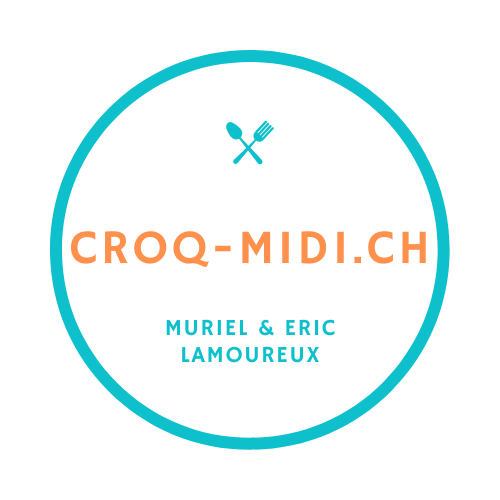 Menus de la semaine no 21 du 23-05 au 25-05-2022	Tous les plats écrits en bleu sont faits maison et préparés par nos cuisiniers Lundi 23 Salade de tomate et mozzarella(L) au basilicBâtonnet de colin d’Alaska (MSC PAC N E) (G) au four riz et épinards (L)Éclair au chocolat (GL) _________________________________________________________________Mardi 24 menu végétarienDuo de carotte du pays et maïsPasta(G) à la napolitaine et fromage râpé (L) Yaourt aux fruits (L)__________________________________________________________________Mercredi 25 Velouté de légumes(Nouveau) Roti de porc (CH) sauce pruneaux pommes boulangère et duo de haricotsCorbeille de fruits frais ___________________________________________________________________Jeudi 26 Férié___________________________________________________________________Vendredi 27 FerméInformations allergies : (G) = gluten                  (L) = lactose                             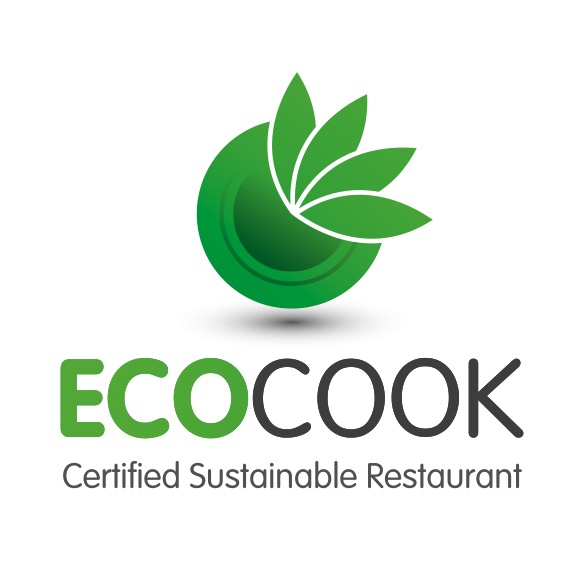 Pour information depuis janvier 2022 notre label fourchette verte implique deux menus végétariens par semaine ceci pour des raisons d’équilibre alimentaire et également d’écologie et de durabilité, en limitant la production de viande.Notre label Ecocook (durabilité en restauration) quatre feuilles nous incite également à limiter surtout la viande de bœuf et de poulet (Voir notre charte Ecocook sur notre site internet)Pour bien respecter les critères de la pyramide alimentaire, nos menus sont composés au quotidien de la façon suivante : crudités (salade ou fruit), féculents, légumes, produits laitiers, protéines. 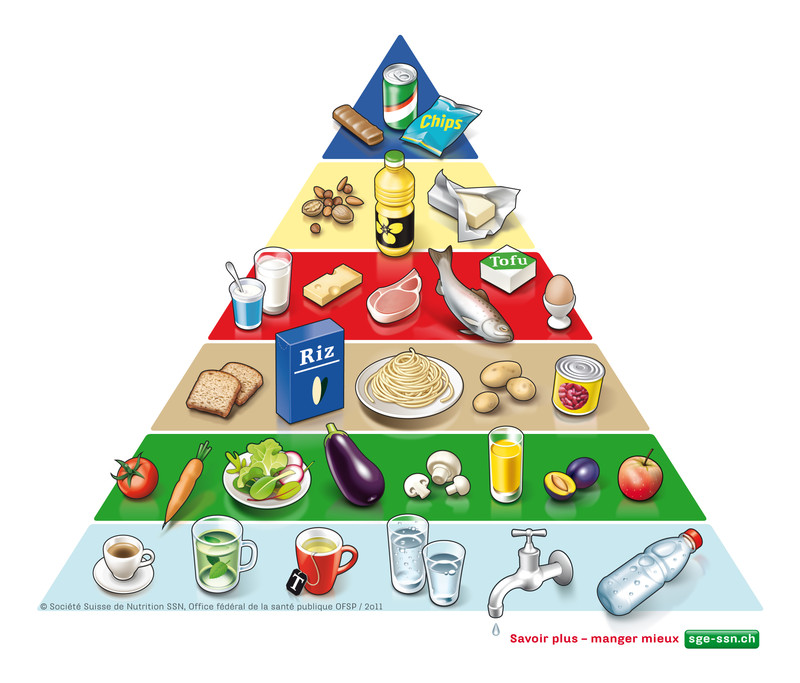 Le thème de l’alimentation est toujours plus présent dans l’enseignement. Si l’école et les garderies amènent facilement des messages théoriques, l’acquisition d’habitudes alimentaires pendant l’enfance passe surtout par l’expérience pratique. Ainsi Croq-Midi est un partenaire qui s’implique dans toute démarche de l’alimentation équilibréeVisitez notre site internetwww.croq-midi.chEt apprenez à cuisiner avec nos vidéosInstagram et Facebook